Pay It Forward!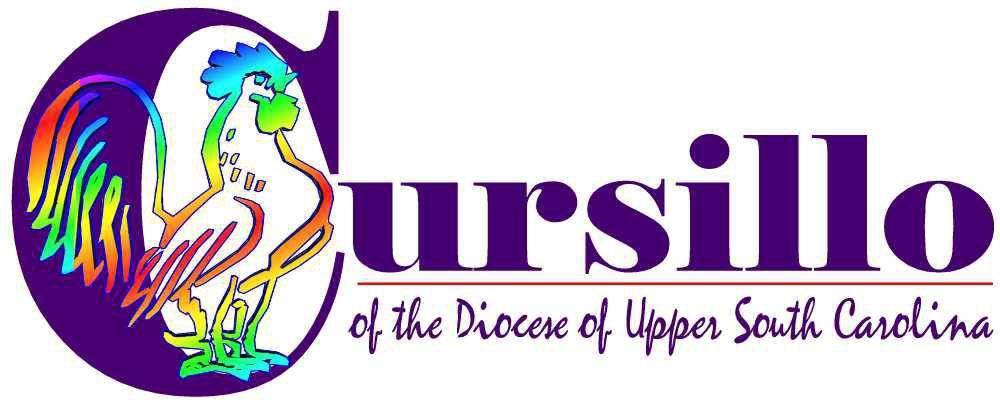 The EDUSC Cursillo Council pays part of the cost of Cursillo weekends through donations to the Pay it Forward Fund. The fees we ask candidates and staff to pay are well below the actual costs for room and food. We never want money to stand in the way of anyone's receiving the gifts that a Cursillo weekend provides.We pray that everyone will donate to this fund - Ultreyas, Group Reunions, Churches, and anyone who believes in the potential of Cursillo to change us and through us, our environments for Christ. 

The fund is available to candidates and staff. Please consider mailing a check made payable to EDUSC Cursillo with “Pay It Forward” in the notes section. Mail the check to Emery Clark, Treasurer, 1420 Belmont Drive, Columbia SC 29205. 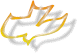 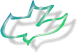 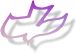 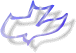 Your support makes a critical difference!Pay It Forward!The EDUSC Cursillo Council pays part of the cost of Cursillo weekends through donations to the Pay it Forward Fund. The fees we ask candidates and staff to pay are well below the actual costs for room and food. We never want money to stand in the way of anyone's receiving the gifts that a Cursillo weekend provides.We pray that everyone will donate to this fund - Ultreyas, Group Reunions, Churches, and anyone who believes in the potential of Cursillo to change us and through us, our environments for Christ. 

The fund is available to candidates and staff. Please consider mailing a check made payable to EDUSC Cursillo with “Pay It Forward” in the notes section. Mail the check to Emery Clark, Treasurer, 1420 Belmont Drive, Columbia SC 29205. Your support makes a critical difference!